PRÉSTAMO DE EQUIPOSPRÉSTAMO DE EQUIPOS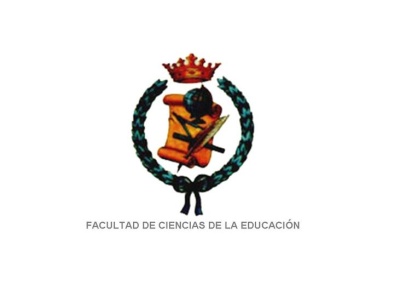 NOMBREAPELLIDOSDEPARTAMENTOCURSOESPECIALIDADTELÉFONODIRECCIÓNPROVINCIAPOBLACIÓNE-MAILFECHA DE SOLICITUDDIAS DE PRÉSTAMOACTIVIDAD A DESARROLLARNOMBRE DEL PRODUCTOMARCA/MODELOMARCA/MODELOPRECIO  X DÍANº DIASTOTALCámara de VídeoCámara fotográficaProyector de vídeoVídeo/DVDGrabadora manoTrípodeOrdenador portátilEquipo de sonidoMicrófonoTOTAL  IVA  INCLUIDOTOTAL  IVA  INCLUIDOTOTAL  IVA  INCLUIDOTOTAL  IVA  INCLUIDO